Bildcredits / Captions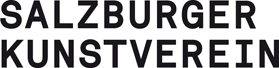 Johanna Binder. Fabula Rasa19. Oktober – 1. Dezember 2019 / 19 October – 1 December 2019Installation
Palmeras en la tormenta, 2019Video, 5 min 30 secObjekt 1, Holz, Glas, Gips, Mörtel, Ton, Lack, 30 x 30 x 150 cmObject 2, Holz, Keramik, 50 x 50 x 102 cmCourtesy of the artist1Johanna Binder, Palmeras en la tormenta, 2019, Videostill. Courtesy of the artist.2-4Ausstellungsansicht Fabula Rasa, Salzburger Kunstverein 2019, Foto: Andrew Phelps,© Salzburger KunstvereinInstallation
Palmeras en la tormenta, 2019Video, 5 min 30 secObject 1, wood, glass, plaster, clay, varnish, 30 x 30 x 150 cmObject 2, wood, ceramics, 50 x 50 x 102 cmCourtesy of the artist1Johanna Binder, Palmeras en la tormenta, 2019, videostill. Courtesy of the artist.2-4Exhibition view Fabula Rasa, Salzburger Kunstverein 2019, photo: Andrew Phelps,© Salzburger Kunstverein